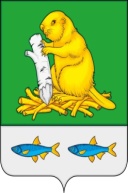 АДМИНИСТРАЦИЯДЬЯЧЕНКОВСКОГО СЕЛЬСКОГО ПОСЕЛЕНИЯБОГУЧАРСКОГО МУНИЦИПАЛЬНОГО РАЙОНАВОРОНЕЖСКОЙ ОБЛАСТИПОСТАНОВЛЕНИЕот «19» апреля  2017 г. №  28   с.ДьяченковоО внесении изменений в  постановление администрации Дьяченковского сельского поселения от 17.12.2015 № 128 «Об утверждении административного регламента  по предоставлению муниципальной услуги «Принятие решения о создании семейного (родового) захоронения»В   соответствии  с  Федеральными  законами  от   06.10.2003 № 131–ФЗ «Об общих принципах организации местного самоуправления  в Российской Федерации»,  от  27.07.2010 № 210 – ФЗ  «Об  организации  предоставления государственных  и  муниципальных услуг»,  Уставом  Дьяченковского  сельского  поселения Богучарского муниципального района Воронежской области,  рассмотрев требование  прокуратуры Богучарского района от 12.04.2017 № 2-14-2017, администрация Дьяченковского сельского поселения Богучарского муниципального района Воронежской области постановляет:          1. Внести в постановление администрации Дьяченковского  сельского поселения от 17.12.2015 № 128 «Об утверждении административного регламента  по предоставлению муниципальной услуги «Принятие решения о создании семейного (родового) захоронения»   следующие изменения:          1.1. В приложении «Административный регламент администрации Дьяченковского сельского поселения Богучарского муниципального района Воронежской области по предоставлению муниципальной услуги «Принятие решения о создании семейного (родового) захоронения»  к постановлению:1.1.1. Пункт 2.6.1. изложить в следующей редакции:«2.6.1. Исчерпывающий перечень документов, необходимых в соответствии с нормативными правовыми актами для предоставления муниципальной услуги, подлежащих представлению заявителем.Муниципальная услуга предоставляется на основании заявления, поступившего в администрацию или в многофункциональный центр.Форма заявления приведена в приложении № 1 к настоящему административному регламенту.Заявление представляется заявителем лично в администрацию или многофункциональный центр либо направляется заявителем  в администрацию на бумажном носителе посредством почтового отправления или в форме электронного документа с использованием информационно-телекоммуникационных сетей общего пользования, в том числе Единого портала и (или) Регионального Портала.Заявление должно быть подписано заявителем либо представителем заявителя.Заявление, представляемое в электронной форме, должно быть подписано электронной подписью в соответствии с Постановлением Правительства РФ от 25.06.2012 № 634 «О видах электронной подписи, использование которых допускается при обращении за получением государственных и муниципальных услуг».К заявлению прилагаются следующие документы:- копия паспорта заявителя (представителя заявителя);- копии документов, подтверждающих степень родства с лицами, захороненными на данном земельном участке;- копии свидетельств о смерти лиц, захороненных на данном земельном участке.При представлении заявления представителем заявителя к такому заявлению прилагается доверенность, выданная представителю заявителя, оформленная в порядке, предусмотренном законодательством Российской Федерации.Копии документов, прилагаемых к заявлению, должны быть заверены в установленном законодательством Российской Федерации порядке, кроме случаев, когда заявитель лично представляет  в администрацию или многофункциональный центр  соответствующий документ в подлиннике для сверки.Документы, представляемые в электронной форме, должны быть подписаны электронной подписью в соответствии с Постановлением Правительства РФ от 25.06.2012 № 634 «О видах электронной подписи, использование которых допускается при обращении за получением государственных и муниципальных услуг».».2. Контроль за исполнением настоящего постановления оставляю за собой.Глава  Дьяченковского сельского поселения                                                   В.И.Сыкалов                    